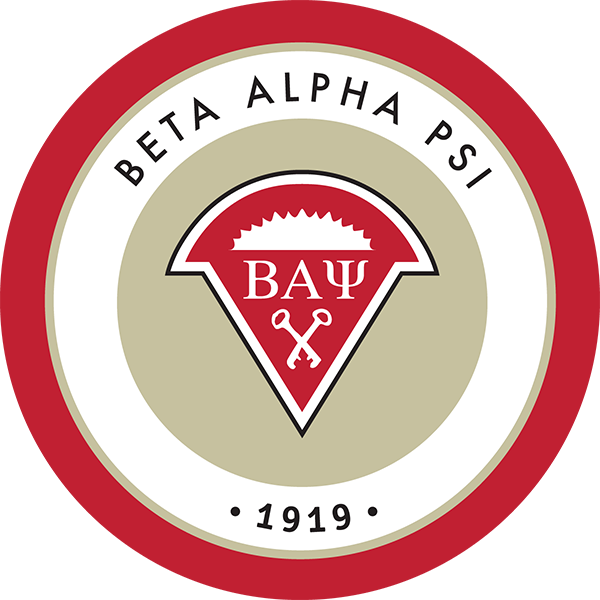 Hofstra Beta Alpha PsiDelta Pi ChapterSpring 2022 Induction HandbookTable of ContentsBeta Alpha PsiDelta Pi 2021 – 2022Executive Board
 PresidentDaniela Guidodguido5@pride.hofstra.eduVice President of MembershipDeandra Dyteddyte1@pride.hofstra.eduVice President of OutreachKira Chukchu9@pride.hofstra.eduSecretaryDaniel Cavallo dcavallo1@pride.hofstra.eduTreasurerJennifer Chen jchen62@pride.hofstra.eduFaculty AdvisorDr. Kathleen BakarichKathleen.Bakarich@hofstra.eduBAP Emailhu.bap.108@gmail.comWhat is Beta Alpha Psi?Beta Alpha Psi is an honorary organization for Financial Information students and professionals. The primary objective of Beta Alpha Psi is to encourage and give recognition to scholastic and professional excellence in the business information field. This includes promoting the study and practice of accounting, finance and information systems; providing opportunities for self-development, service and association among members and practicing professionals, and encouraging a sense of ethical, social, and public responsibility.Benefits of Membership	As a member or inductee of the Delta Pi chapter of Beta Alpha Psi, you will have numerous ongoing opportunities to participate in campus and community service activities. These events are a great way for our members and inductees to become better acquainted with each other.  	Our members and inductees are also able to develop professional friendships and relationships through various networking activities.  These activities include our weekly meetings, Accounting & Finance Career Fair, induction dinners, and office visits.  Overall, participation in our chapter will provide you with a great opportunity to interact with professionals and future professionals from whom you may later wish to seek employment.  It is also a great way to develop strategic contacts and relationships with faculty members who can provide good potential job sources and references as well.There are also numerous scholarship opportunities available to our members and inductees.  Active members and inductees are eligible to receive scholarships donated to our chapter by local accounting firms.  Member Eligibility Checklist (Undergraduate)
Students wishing to induct must meet all of the below requirements as of the beginning of their inducting semesterBe a matriculated student at Hofstra UniversityBe an Accounting, Finance, or Information Technology majorCompleted a minimum of nine credits in your major, with at least three of those credits being completed at HofstraHave an overall GPA of at least 3.25Have a GPA in your upper-level major classes of 3.20Member Eligibility Checklist (Graduate)Be a matriculated student at Hofstra UniversityBe an Accounting, Finance, or Information Technology majorCompleted a minimum of six credits in your majorAccounting majors must have completed ACCT 224 before their inducting semesterHave an overall GPA of at least 3.4Have a GPA in your upper-level major classes of 3.4Please note that your upper-level major class GPA excludes introductory classes such as ACCT 101, ACCT 102, FIN 101, FIN 110, and IT 014. If you need help calculating your Upper-Level Major GPA excluding these classes, please let us know.Requirements in Detail for Induction	Below are the minimum requirements for prospective members to successfully be inducted into our Beta Alpha Psi chapter. Prospective members must meet all eligibility requirements listed above BEFORE they begin the induction process!Inductees Must:Attend 11 meetings per semesterAttend 1 Social eventAttend Chapter Charity Event (1 hour) *Attend 1 Virtual National BAP event or BAP designated event**Contribute to Virtual NewsletterComplete Writing RequirementPerform 9 tutoring hours throughout the semesterTutoring hours are limited to once a week!Pay Membership Fee of $85Advisement MeetingHave one advisement meeting with Dr. Bakarich These meetings cannot be at the same time as regular meetings!Attendance at Induction Dinner ***Please note that all members must pay a $70 attendance fee* If a student is unable to attend the chapter charity event due to an excused reason, then the student may substitute with an individual charity event of their choosing** A screenshot is required for proof of attendance at the virtual National BAP event or virtual BAP designated event held by the Zarb Dean’s office. In person BAP designated events held by Zarb Dean’s office events will generally require swiping one’s Hofstra ID for attendance. *** Event Cost/Location to be updated based on current COVID guidanceMembership Standing Classification	Participation of each current member in Beta Alpha Psi is designated as either: Inactive, Bronze, Silver, and Gold, with Gold being the highest level of participation for a BAP member. Participation level is evaluated each semester and published on the Induction Dinner pamphlet for attending firms to see. Any member who fails to meet the gold, silver, or bronze standing will be listed as Inactive. Make-ups are allowed at the discretion of the board.GoldAttend 11 meetings per semesterAttend 1 Social eventAttend Chapter Charity eventAttend 1 Virtual BAP National event or BAP designated eventContribute to Virtual NewsletterComplete Writing RequirementPerform 9 Tutoring HoursAttendance at Induction DinnerSilverAttend 5 Meetings per SemesterAttend 2 eventsCan choose between Social, Charity, National BAP Event orBAP designated event (any combination)Contribute to Virtual NewsletterComplete Writing RequirementPerform 5 Tutoring HoursBronzeAttend 3 Meetings per SemesterAttend 1 eventCan choose between Social, Charity, or National BAP Event  or BAP designated eventContribute to Virtual NewsletterComplete Writing RequirementPerform 5 Tutoring HoursFebruary 2022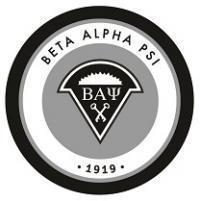 February 9th: First Meeting: EYFebruary 21st: Tutoring BeginsMarch 2022March 4th: Induction Packets are due April 2022April 15th: Charity Event Submissions DueApril 15th: Writing Requirement Deadline May 2022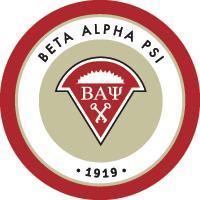 Beta Alpha Psi - Delta Pi ChapterFall 2020 Schedule — Weekly Meeting ScheduleAll weekly meetings are held in CV Starr 210 from 1:00 pm - 2:15 pm. 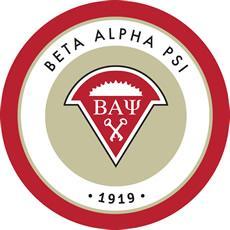 Hofstra UniversityBeta Alpha Psi - Delta Pi ChapterInduction Form

 To become a member, please disclose the following information.  Please note all information is mandatory. Please fill out this form and email it back to hu.bap.108@gmail.com along with a copy of your recent Degree Audit and Resume. 
NAME: ______________________________________________________________________
		(Preferred First)			(Middle)			(Last)
HOFSTRA EMAIL: ____________________________________________________________CELL NUMBER: ____________________		BIRTH DATE: ______________________EXPECTED GRADUATION DATE: __________	CLASS STANDING: _________________OVERALL CUMULATIVE GPA: _____________OVERALL UPPER-LEVEL MAJOR GPA: _____________(EXCLUDE ACCT 101, ACCT 102, FIN 101, FIN 110, IT 014)PLEASE LIST ALL UPPER-LEVEL MAJOR COURSES YOU HAVE COMPLETED:Please check the following page for payment information. Payment InformationPay membership fee of $85Make check payable to Hofstra University Beta Alpha Psi FBOChecks can be mailed to the Accounting Department at the following address:
Hofstra UniversityDepartment of Accounting, Tax, and Legal Studies
265 Business School Building
148 Hofstra University
Hempstead, NY 11549-1340
Executive BoardPg. 3What is Beta Alpha Psi?Pg. 4Benefits of MembershipPg. 4Member Eligibility ChecklistPg. 5Requirements for InductionPg. 6Membership Standing ClassificationPg. 8CalendarPg. 10Weekly Meeting SchedulePg. 14Induction FormPg. 15SundayMondayTuesdayWednesdayThursdayFridaySaturday123456789EY10111213141516GrantThornton171819202122232425262728SundayMondayTuesdayWednesdayThursdayFridaySaturday12Cohn Reznick 3456789Nawrocki Smith LLP10111213141516EisnerAmperLLP1718192021222324252627282930Andersen31SundayMondayTuesdayWednesdayThursdayFridaySaturday1234567891011121314151617181920Crowe LLP21222324252627PwC282930SundayMondayTuesdayWednesdayThursdayFridaySaturday12345678910111213141516171819202122232425262728293031February
Wednesday 2/09
EYWednesday 2/16Grant ThorntonWednesday 2/23TBAMarch
Wednesday 3/02
Cohn ReznickWednesday 3/09Nawrocki Smith LLPWednesday 3/16EisnerAmper LLPWednesday 3/23SPRING BREAK Wednesday 3/30AndersenApril
Wednesday 4/06
TBAWednesday 4/13TBAWednesday 4/20Crowe LLPWednesday 4/27PwCMayWednesday 5/04TBACOURSEGRADESCHOOL